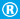 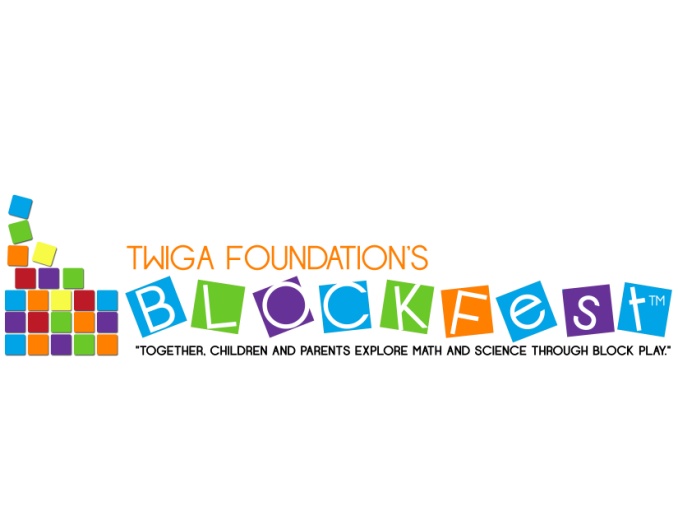 Date:P.O. No.:P.O. No.:Name of Certified Host:Name of Certified Host:Sublicense Number:Sublicense Number:Sublicense Number:Ship to:(Complete ONLY if different)(Complete ONLY if different)(Complete ONLY if different)(Complete ONLY if different)Name:**Name:**Name:Title:Title:Title:Organization:Organization:Organization:Dept.:Dept.:Dept.:Email:**Email:**Email:Phone:**Phone:**Phone:Address:Address:Address:Address:Address:Address:City:City:City:State:State:Zip:Zip:State:Zip:**NEEDED for you to receive ORDER CONFIRMATION            Thank you!**NEEDED for you to receive ORDER CONFIRMATION            Thank you!**NEEDED for you to receive ORDER CONFIRMATION            Thank you!**NEEDED for you to receive ORDER CONFIRMATION            Thank you!**NEEDED for you to receive ORDER CONFIRMATION            Thank you!**NEEDED for you to receive ORDER CONFIRMATION            Thank you!**NEEDED for you to receive ORDER CONFIRMATION            Thank you!**NEEDED for you to receive ORDER CONFIRMATION            Thank you!**NEEDED for you to receive ORDER CONFIRMATION            Thank you!**NEEDED for you to receive ORDER CONFIRMATION            Thank you!**NEEDED for you to receive ORDER CONFIRMATION            Thank you!**NEEDED for you to receive ORDER CONFIRMATION            Thank you!**NEEDED for you to receive ORDER CONFIRMATION            Thank you!EXHIBIT ITEMSEXHIBIT ITEMSAllow up to 60 days  for deliveryAllow up to 60 days  for deliveryAllow up to 60 days  for deliveryAllow up to 60 days  for deliveryAllow up to 60 days  for deliveryAllow up to 60 days  for deliveryAllow up to 60 days  for deliveryAllow up to 60 days  for deliveryAllow up to 60 days  for deliveryAllow up to 60 days  for deliveryQTYPRICEPRICEPRICEPRICETOTALRequest Form for Sub-license Agreement (signed & submitted prior to Exhibit Order)(A Sub-license must be purchased for each exhibit.)  http://www.blockfest.org/get-block-festRequest Form for Sub-license Agreement (signed & submitted prior to Exhibit Order)(A Sub-license must be purchased for each exhibit.)  http://www.blockfest.org/get-block-festRequest Form for Sub-license Agreement (signed & submitted prior to Exhibit Order)(A Sub-license must be purchased for each exhibit.)  http://www.blockfest.org/get-block-festRequest Form for Sub-license Agreement (signed & submitted prior to Exhibit Order)(A Sub-license must be purchased for each exhibit.)  http://www.blockfest.org/get-block-festRequest Form for Sub-license Agreement (signed & submitted prior to Exhibit Order)(A Sub-license must be purchased for each exhibit.)  http://www.blockfest.org/get-block-festRequest Form for Sub-license Agreement (signed & submitted prior to Exhibit Order)(A Sub-license must be purchased for each exhibit.)  http://www.blockfest.org/get-block-festRequest Form for Sub-license Agreement (signed & submitted prior to Exhibit Order)(A Sub-license must be purchased for each exhibit.)  http://www.blockfest.org/get-block-festRequest Form for Sub-license Agreement (signed & submitted prior to Exhibit Order)(A Sub-license must be purchased for each exhibit.)  http://www.blockfest.org/get-block-festRequest Form for Sub-license Agreement (signed & submitted prior to Exhibit Order)(A Sub-license must be purchased for each exhibit.)  http://www.blockfest.org/get-block-festRequest Form for Sub-license Agreement (signed & submitted prior to Exhibit Order)(A Sub-license must be purchased for each exhibit.)  http://www.blockfest.org/get-block-festRequest Form for Sub-license Agreement (signed & submitted prior to Exhibit Order)(A Sub-license must be purchased for each exhibit.)  http://www.blockfest.org/get-block-festRequest Form for Sub-license Agreement (signed & submitted prior to Exhibit Order)(A Sub-license must be purchased for each exhibit.)  http://www.blockfest.org/get-block-fest350.00350.00350.00350.00BLOCK Fest® Exhibit Package*BLOCK Fest® Exhibit Package*BLOCK Fest® Exhibit Package*BLOCK Fest® Exhibit Package*BLOCK Fest® Exhibit Package*BLOCK Fest® Exhibit Package*BLOCK Fest® Exhibit Package*BLOCK Fest® Exhibit Package*BLOCK Fest® Exhibit Package*BLOCK Fest® Exhibit Package*BLOCK Fest® Exhibit Package*BLOCK Fest® Exhibit Package*$ 3,699.00$ 3,699.00$ 3,699.00$ 3,699.00	1	Complete set of blocks for 5 stations	1	Complete set of blocks for 5 stations	1	Complete set of blocks for 5 stations	1	Complete set of blocks for 5 stations	1	Complete set of blocks for 5 stations	1	Complete set of blocks for 5 stations	1	Complete set of blocks for 5 stations	3	Resin Wicker Hampers	3	Resin Wicker Hampers	6	BLOCK Fest® Aprons	6	BLOCK Fest® Aprons	6	BLOCK Fest® Aprons	6	BLOCK Fest® Aprons	6	BLOCK Fest® Aprons	6	BLOCK Fest® Aprons	6	BLOCK Fest® Aprons	6	BLOCK Fest® Aprons	6	BLOCK Fest® Aprons	6	Lock & Roll Bins	6	Lock & Roll Bins	6	Lock & Roll Bins	6	Lock & Roll Bins	6	Lock & Roll Bins	6	Lock & Roll Bins	6	Lock & Roll Bins	26	Sets of 4 Gray Mats	26	Sets of 4 Gray Mats	25	Handbooks – English & Spanish Combined	25	Handbooks – English & Spanish Combined	25	Handbooks – English & Spanish Combined	25	Handbooks – English & Spanish Combined	25	Handbooks – English & Spanish Combined	25	Handbooks – English & Spanish Combined	25	Handbooks – English & Spanish Combined	25	Handbooks – English & Spanish Combined	25	Handbooks – English & Spanish Combined	14	Clear bins with Lids	14	Clear bins with Lids	14	Clear bins with Lids	14	Clear bins with Lids	14	Clear bins with Lids	14	Clear bins with Lids	14	Clear bins with Lids	2	Wooden Storage Chest	2	Wooden Storage Chest	1	Tablecloth (90” x 132” w/BLOCK Fest® logo)	1	Tablecloth (90” x 132” w/BLOCK Fest® logo)	1	Tablecloth (90” x 132” w/BLOCK Fest® logo)	1	Tablecloth (90” x 132” w/BLOCK Fest® logo)	1	Tablecloth (90” x 132” w/BLOCK Fest® logo)	1	Tablecloth (90” x 132” w/BLOCK Fest® logo)	1	Tablecloth (90” x 132” w/BLOCK Fest® logo)	1	Tablecloth (90” x 132” w/BLOCK Fest® logo)	1	Tablecloth (90” x 132” w/BLOCK Fest® logo)	3	Large Storage Totes	3	Large Storage Totes	3	Large Storage Totes	3	Large Storage Totes	3	Large Storage Totes	3	Large Storage Totes	3	Large Storage Totes    1…Swiffer Set    1…Swiffer SetRetractable Signs and A-Frames*Retractable Signs and A-Frames*Retractable Signs and A-Frames*Retractable Signs and A-Frames*Retractable Signs and A-Frames*5 Signs, 5 A-Frames, 1 Outdoor Banner5 Signs, 5 A-Frames, 1 Outdoor Banner5 Signs, 5 A-Frames, 1 Outdoor Banner5 Signs, 5 A-Frames, 1 Outdoor Banner5 Signs, 5 A-Frames, 1 Outdoor Banner5 Signs, 5 A-Frames, 1 Outdoor Banner5 Signs, 5 A-Frames, 1 Outdoor Banner3,379.003,379.003,379.00Add logo or organization name to signs ($50 per logo, per set of 6 | more than one logo can be included)Add logo or organization name to signs ($50 per logo, per set of 6 | more than one logo can be included)Add logo or organization name to signs ($50 per logo, per set of 6 | more than one logo can be included)Add logo or organization name to signs ($50 per logo, per set of 6 | more than one logo can be included)Add logo or organization name to signs ($50 per logo, per set of 6 | more than one logo can be included)Add logo or organization name to signs ($50 per logo, per set of 6 | more than one logo can be included)Add logo or organization name to signs ($50 per logo, per set of 6 | more than one logo can be included)Add logo or organization name to signs ($50 per logo, per set of 6 | more than one logo can be included)Add logo or organization name to signs ($50 per logo, per set of 6 | more than one logo can be included)Add logo or organization name to signs ($50 per logo, per set of 6 | more than one logo can be included)Add logo or organization name to signs ($50 per logo, per set of 6 | more than one logo can be included)Add logo or organization name to signs ($50 per logo, per set of 6 | more than one logo can be included)50.0050.0050.00Outdoor Banner – Select one:  English   Bilingual      (3’ x 8’ vinyl with grommets)Outdoor Banner – Select one:  English   Bilingual      (3’ x 8’ vinyl with grommets)Outdoor Banner – Select one:  English   Bilingual      (3’ x 8’ vinyl with grommets)Outdoor Banner – Select one:  English   Bilingual      (3’ x 8’ vinyl with grommets)Outdoor Banner – Select one:  English   Bilingual      (3’ x 8’ vinyl with grommets)Outdoor Banner – Select one:  English   Bilingual      (3’ x 8’ vinyl with grommets)Outdoor Banner – Select one:  English   Bilingual      (3’ x 8’ vinyl with grommets)Outdoor Banner – Select one:  English   Bilingual      (3’ x 8’ vinyl with grommets)Outdoor Banner – Select one:  English   Bilingual      (3’ x 8’ vinyl with grommets)Outdoor Banner – Select one:  English   Bilingual      (3’ x 8’ vinyl with grommets)Outdoor Banner – Select one:  English   Bilingual      (3’ x 8’ vinyl with grommets)Outdoor Banner – Select one:  English   Bilingual      (3’ x 8’ vinyl with grommets)Custom Canvas Storage/Carrying Bags*Custom Canvas Storage/Carrying Bags*Custom Canvas Storage/Carrying Bags*Custom Canvas Storage/Carrying Bags*Custom Canvas Storage/Carrying Bags*Custom Canvas Storage/Carrying Bags*Custom fit to protect your investment!Custom fit to protect your investment!Custom fit to protect your investment!Custom fit to protect your investment!1 set of 23 bags1 set of 23 bags2,449.002,449.002,449.00Add logo or organization name ($50 per logo, per set of 23| more than one logo can be included)	Add logo or organization name ($50 per logo, per set of 23| more than one logo can be included)	Add logo or organization name ($50 per logo, per set of 23| more than one logo can be included)	Add logo or organization name ($50 per logo, per set of 23| more than one logo can be included)	Add logo or organization name ($50 per logo, per set of 23| more than one logo can be included)	Add logo or organization name ($50 per logo, per set of 23| more than one logo can be included)	Add logo or organization name ($50 per logo, per set of 23| more than one logo can be included)	Add logo or organization name ($50 per logo, per set of 23| more than one logo can be included)	Add logo or organization name ($50 per logo, per set of 23| more than one logo can be included)	Add logo or organization name ($50 per logo, per set of 23| more than one logo can be included)	Add logo or organization name ($50 per logo, per set of 23| more than one logo can be included)	Add logo or organization name ($50 per logo, per set of 23| more than one logo can be included)	50.0050.0050.00BLOCK Fest® Host Training **– (Exhibit Package purchase includes training for 2 hosts -  for the price of one) Fill out separate form per person to register for Host Training  http://www.blockfest.org/block-fest-training BLOCK Fest® Host Training **– (Exhibit Package purchase includes training for 2 hosts -  for the price of one) Fill out separate form per person to register for Host Training  http://www.blockfest.org/block-fest-training BLOCK Fest® Host Training **– (Exhibit Package purchase includes training for 2 hosts -  for the price of one) Fill out separate form per person to register for Host Training  http://www.blockfest.org/block-fest-training BLOCK Fest® Host Training **– (Exhibit Package purchase includes training for 2 hosts -  for the price of one) Fill out separate form per person to register for Host Training  http://www.blockfest.org/block-fest-training BLOCK Fest® Host Training **– (Exhibit Package purchase includes training for 2 hosts -  for the price of one) Fill out separate form per person to register for Host Training  http://www.blockfest.org/block-fest-training BLOCK Fest® Host Training **– (Exhibit Package purchase includes training for 2 hosts -  for the price of one) Fill out separate form per person to register for Host Training  http://www.blockfest.org/block-fest-training BLOCK Fest® Host Training **– (Exhibit Package purchase includes training for 2 hosts -  for the price of one) Fill out separate form per person to register for Host Training  http://www.blockfest.org/block-fest-training BLOCK Fest® Host Training **– (Exhibit Package purchase includes training for 2 hosts -  for the price of one) Fill out separate form per person to register for Host Training  http://www.blockfest.org/block-fest-training BLOCK Fest® Host Training **– (Exhibit Package purchase includes training for 2 hosts -  for the price of one) Fill out separate form per person to register for Host Training  http://www.blockfest.org/block-fest-training BLOCK Fest® Host Training **– (Exhibit Package purchase includes training for 2 hosts -  for the price of one) Fill out separate form per person to register for Host Training  http://www.blockfest.org/block-fest-training BLOCK Fest® Host Training **– (Exhibit Package purchase includes training for 2 hosts -  for the price of one) Fill out separate form per person to register for Host Training  http://www.blockfest.org/block-fest-training BLOCK Fest® Host Training **– (Exhibit Package purchase includes training for 2 hosts -  for the price of one) Fill out separate form per person to register for Host Training  http://www.blockfest.org/block-fest-training 2-for-12-for-1350.00350.00350.00350.00Additional Host Training (per person cost – fill out separate form per person to register for Host Training )Additional Host Training (per person cost – fill out separate form per person to register for Host Training )Additional Host Training (per person cost – fill out separate form per person to register for Host Training )Additional Host Training (per person cost – fill out separate form per person to register for Host Training )Additional Host Training (per person cost – fill out separate form per person to register for Host Training )Additional Host Training (per person cost – fill out separate form per person to register for Host Training )Additional Host Training (per person cost – fill out separate form per person to register for Host Training )Additional Host Training (per person cost – fill out separate form per person to register for Host Training )Additional Host Training (per person cost – fill out separate form per person to register for Host Training )Additional Host Training (per person cost – fill out separate form per person to register for Host Training )Additional Host Training (per person cost – fill out separate form per person to register for Host Training )Additional Host Training (per person cost – fill out separate form per person to register for Host Training )350.00350.00350.00OPTIONAL | Additional Handbooks – English & Spanish Combined - $4.00 each bookOPTIONAL | Additional Handbooks – English & Spanish Combined - $4.00 each bookOPTIONAL | Additional Handbooks – English & Spanish Combined - $4.00 each bookOPTIONAL | Additional Handbooks – English & Spanish Combined - $4.00 each bookOPTIONAL | Additional Handbooks – English & Spanish Combined - $4.00 each bookOPTIONAL | Additional Handbooks – English & Spanish Combined - $4.00 each bookOPTIONAL | Additional Handbooks – English & Spanish Combined - $4.00 each bookOPTIONAL | Additional Handbooks – English & Spanish Combined - $4.00 each bookOPTIONAL | Additional Handbooks – English & Spanish Combined - $4.00 each bookOPTIONAL | Additional Handbooks – English & Spanish Combined - $4.00 each bookOPTIONAL | Additional Handbooks – English & Spanish Combined - $4.00 each bookOPTIONAL | Additional Handbooks – English & Spanish Combined - $4.00 each book4.004.004.00SUBTOTAL:SUBTOTAL:SUBTOTAL:SUBTOTAL:SUBTOTAL:50% DEPOSIT REQUIRED50% DEPOSIT REQUIRED50% DEPOSIT REQUIRED50% DEPOSIT REQUIRED50% Deposit50% Deposit50% Deposit50% Deposit50% Deposit50% Deposit50% Deposit50% Deposit50% Deposit50% Deposit50% Deposit50% Deposit50% DepositSALES TAXMust submit Sales Tax Exempt Form with order or sales tax will be appliedMust submit Sales Tax Exempt Form with order or sales tax will be appliedMust submit Sales Tax Exempt Form with order or sales tax will be appliedMust submit Sales Tax Exempt Form with order or sales tax will be appliedMust submit Sales Tax Exempt Form with order or sales tax will be appliedMust submit Sales Tax Exempt Form with order or sales tax will be appliedMust submit Sales Tax Exempt Form with order or sales tax will be appliedMust submit Sales Tax Exempt Form with order or sales tax will be appliedMust submit Sales Tax Exempt Form with order or sales tax will be appliedMust submit Sales Tax Exempt Form with order or sales tax will be appliedApplicable Sales Tax:Applicable Sales Tax:Applicable Sales Tax:Applicable Sales Tax:Applicable Sales Tax:Applicable Sales Tax:*Available to Sub-Licensees only. In order to meet trademark and copyright requirements for BLOCK Fest®; the Exhibit Package, a BLOCK Fest® Trained Host, and Signs & A-Frames are mandatory at each event.** In order to meet trademark and copyright requirements for BLOCK Fest®; a BLOCK Fest® Trained Host must facilitate a BLOCK Fest® event.*Available to Sub-Licensees only. In order to meet trademark and copyright requirements for BLOCK Fest®; the Exhibit Package, a BLOCK Fest® Trained Host, and Signs & A-Frames are mandatory at each event.** In order to meet trademark and copyright requirements for BLOCK Fest®; a BLOCK Fest® Trained Host must facilitate a BLOCK Fest® event.*Available to Sub-Licensees only. In order to meet trademark and copyright requirements for BLOCK Fest®; the Exhibit Package, a BLOCK Fest® Trained Host, and Signs & A-Frames are mandatory at each event.** In order to meet trademark and copyright requirements for BLOCK Fest®; a BLOCK Fest® Trained Host must facilitate a BLOCK Fest® event.*Available to Sub-Licensees only. In order to meet trademark and copyright requirements for BLOCK Fest®; the Exhibit Package, a BLOCK Fest® Trained Host, and Signs & A-Frames are mandatory at each event.** In order to meet trademark and copyright requirements for BLOCK Fest®; a BLOCK Fest® Trained Host must facilitate a BLOCK Fest® event.*Available to Sub-Licensees only. In order to meet trademark and copyright requirements for BLOCK Fest®; the Exhibit Package, a BLOCK Fest® Trained Host, and Signs & A-Frames are mandatory at each event.** In order to meet trademark and copyright requirements for BLOCK Fest®; a BLOCK Fest® Trained Host must facilitate a BLOCK Fest® event.*Available to Sub-Licensees only. In order to meet trademark and copyright requirements for BLOCK Fest®; the Exhibit Package, a BLOCK Fest® Trained Host, and Signs & A-Frames are mandatory at each event.** In order to meet trademark and copyright requirements for BLOCK Fest®; a BLOCK Fest® Trained Host must facilitate a BLOCK Fest® event.*Available to Sub-Licensees only. In order to meet trademark and copyright requirements for BLOCK Fest®; the Exhibit Package, a BLOCK Fest® Trained Host, and Signs & A-Frames are mandatory at each event.** In order to meet trademark and copyright requirements for BLOCK Fest®; a BLOCK Fest® Trained Host must facilitate a BLOCK Fest® event.*Available to Sub-Licensees only. In order to meet trademark and copyright requirements for BLOCK Fest®; the Exhibit Package, a BLOCK Fest® Trained Host, and Signs & A-Frames are mandatory at each event.** In order to meet trademark and copyright requirements for BLOCK Fest®; a BLOCK Fest® Trained Host must facilitate a BLOCK Fest® event.*Available to Sub-Licensees only. In order to meet trademark and copyright requirements for BLOCK Fest®; the Exhibit Package, a BLOCK Fest® Trained Host, and Signs & A-Frames are mandatory at each event.** In order to meet trademark and copyright requirements for BLOCK Fest®; a BLOCK Fest® Trained Host must facilitate a BLOCK Fest® event.*Available to Sub-Licensees only. In order to meet trademark and copyright requirements for BLOCK Fest®; the Exhibit Package, a BLOCK Fest® Trained Host, and Signs & A-Frames are mandatory at each event.** In order to meet trademark and copyright requirements for BLOCK Fest®; a BLOCK Fest® Trained Host must facilitate a BLOCK Fest® event.*Available to Sub-Licensees only. In order to meet trademark and copyright requirements for BLOCK Fest®; the Exhibit Package, a BLOCK Fest® Trained Host, and Signs & A-Frames are mandatory at each event.** In order to meet trademark and copyright requirements for BLOCK Fest®; a BLOCK Fest® Trained Host must facilitate a BLOCK Fest® event.Shipping & Handling:Shipping & Handling:Shipping & Handling:Shipping & Handling:Shipping & Handling:Shipping & Handling:$   500.00*Available to Sub-Licensees only. In order to meet trademark and copyright requirements for BLOCK Fest®; the Exhibit Package, a BLOCK Fest® Trained Host, and Signs & A-Frames are mandatory at each event.** In order to meet trademark and copyright requirements for BLOCK Fest®; a BLOCK Fest® Trained Host must facilitate a BLOCK Fest® event.*Available to Sub-Licensees only. In order to meet trademark and copyright requirements for BLOCK Fest®; the Exhibit Package, a BLOCK Fest® Trained Host, and Signs & A-Frames are mandatory at each event.** In order to meet trademark and copyright requirements for BLOCK Fest®; a BLOCK Fest® Trained Host must facilitate a BLOCK Fest® event.*Available to Sub-Licensees only. In order to meet trademark and copyright requirements for BLOCK Fest®; the Exhibit Package, a BLOCK Fest® Trained Host, and Signs & A-Frames are mandatory at each event.** In order to meet trademark and copyright requirements for BLOCK Fest®; a BLOCK Fest® Trained Host must facilitate a BLOCK Fest® event.*Available to Sub-Licensees only. In order to meet trademark and copyright requirements for BLOCK Fest®; the Exhibit Package, a BLOCK Fest® Trained Host, and Signs & A-Frames are mandatory at each event.** In order to meet trademark and copyright requirements for BLOCK Fest®; a BLOCK Fest® Trained Host must facilitate a BLOCK Fest® event.*Available to Sub-Licensees only. In order to meet trademark and copyright requirements for BLOCK Fest®; the Exhibit Package, a BLOCK Fest® Trained Host, and Signs & A-Frames are mandatory at each event.** In order to meet trademark and copyright requirements for BLOCK Fest®; a BLOCK Fest® Trained Host must facilitate a BLOCK Fest® event.*Available to Sub-Licensees only. In order to meet trademark and copyright requirements for BLOCK Fest®; the Exhibit Package, a BLOCK Fest® Trained Host, and Signs & A-Frames are mandatory at each event.** In order to meet trademark and copyright requirements for BLOCK Fest®; a BLOCK Fest® Trained Host must facilitate a BLOCK Fest® event.*Available to Sub-Licensees only. In order to meet trademark and copyright requirements for BLOCK Fest®; the Exhibit Package, a BLOCK Fest® Trained Host, and Signs & A-Frames are mandatory at each event.** In order to meet trademark and copyright requirements for BLOCK Fest®; a BLOCK Fest® Trained Host must facilitate a BLOCK Fest® event.*Available to Sub-Licensees only. In order to meet trademark and copyright requirements for BLOCK Fest®; the Exhibit Package, a BLOCK Fest® Trained Host, and Signs & A-Frames are mandatory at each event.** In order to meet trademark and copyright requirements for BLOCK Fest®; a BLOCK Fest® Trained Host must facilitate a BLOCK Fest® event.*Available to Sub-Licensees only. In order to meet trademark and copyright requirements for BLOCK Fest®; the Exhibit Package, a BLOCK Fest® Trained Host, and Signs & A-Frames are mandatory at each event.** In order to meet trademark and copyright requirements for BLOCK Fest®; a BLOCK Fest® Trained Host must facilitate a BLOCK Fest® event.*Available to Sub-Licensees only. In order to meet trademark and copyright requirements for BLOCK Fest®; the Exhibit Package, a BLOCK Fest® Trained Host, and Signs & A-Frames are mandatory at each event.** In order to meet trademark and copyright requirements for BLOCK Fest®; a BLOCK Fest® Trained Host must facilitate a BLOCK Fest® event.*Available to Sub-Licensees only. In order to meet trademark and copyright requirements for BLOCK Fest®; the Exhibit Package, a BLOCK Fest® Trained Host, and Signs & A-Frames are mandatory at each event.** In order to meet trademark and copyright requirements for BLOCK Fest®; a BLOCK Fest® Trained Host must facilitate a BLOCK Fest® event.TotalTotalTotalTotalTotalTO BE INVOICEDTO BE INVOICEDDays and hours your office accepts deliveries:Days and hours your office accepts deliveries:Days and hours your office accepts deliveries:Days and hours your office accepts deliveries:Days and hours your office accepts deliveries:Days and hours your office accepts deliveries:Days and hours your office accepts deliveries:Days and hours your office accepts deliveries:Special delivery instructions:Special delivery instructions:Special delivery instructions:Special delivery instructions:Special delivery instructions:Special delivery instructions:Special delivery instructions:Special delivery instructions:Special delivery instructions:Special delivery instructions:Comments, Requests:Comments, Requests:Comments, Requests:Authorized by:Authorized by:Authorized by:Authorized by:Authorized by:Authorized by:Authorized by:Authorized by:Authorized by:Authorized by:Authorized by:Authorized by:Authorized by:Authorized by:Authorized by:Authorized by:Authorized by:Authorized by:________________________________________________________________________________________________________________________________________________________________________________________________________________________________________________________________________________________________________________________________________________________________________________________________________________________________________________________________________________________________________________________________________________________________________________________________________________________________________________________________________________________________________________________________________________________________________________________________________________________________________________________________________________________________________________________________________________________________________________________________________________________________________________________________________________________________________________________________________________________________________________________________________________________________________________________________________________________________________________________________________________________________________________________________________________________________________________________________________________________________________________________________________________________________________________________________________________________________________________________X _______________________________________________________________________________________________________________________________________________________________________________________________________________________X _______________________________________________________________________________________________________________________________________________________________________________________________________________________X _______________________________________________________________________________________________________________________________________________________________________________________________________________________X _______________________________________________________________________________________________________________________________________________________________________________________________________________________X _______________________________________________________________________________________________________________________________________________________________________________________________________________________X _______________________________________________________________________________________________________________________________________________________________________________________________________________________X ______________________________________________________________________________________________________________________________________________________________________________________________________________________________________________________________________________________________________________________________________________________________________________________________________________________________________________________________Name (please PRINT)Name (please PRINT)Name (please PRINT)Name (please PRINT)Name (please PRINT)Name (please PRINT)Name (please PRINT)Name (please PRINT)SignatureSignatureSignatureSignatureSignatureSignatureSignatureDateDateDateUpdated 11/21/2016Updated 11/21/2016Updated 11/21/2016Updated 11/21/2016Updated 11/21/2016Updated 11/21/2016Updated 11/21/2016Updated 11/21/2016Updated 11/21/2016Updated 11/21/2016Updated 11/21/2016Updated 11/21/2016Updated 11/21/2016Updated 11/21/2016Updated 11/21/2016Updated 11/21/2016Updated 11/21/2016Updated 11/21/2016